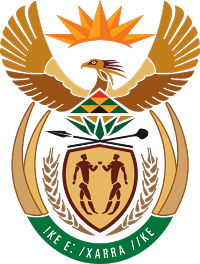 MINISTRY FOR COOPERATIVE GOVERNANCE AND TRADITIONAL AFFAIRSNATIONAL ASSEMBLYQUESTIONS FOR WRITTEN REPLYQUESTION NUMBER 567Ms E R Wilson (DA) to ask the Minister of Cooperative Governance and Traditional Affairs:Whether, with reference to his reply to question 4096 on 8 December 2015, his department has received the outstanding information from the , if so, when will the information be made available as requested?											NW673EReply:According to information received from , as at Dec 2015.(1)	(a) Two (2) officials are currently on suspension.(2)	No severance packages were paid to any municipal official. (b) (i) (aa) Position of suspended official(bb) Reason for suspension(ii) Period of suspension(iii) Total remuneration during period of suspensionSenior LibrarianHarassment and intimidation of subordinates, failure to report theft by a subordinate and gross misconduct (abuse of power).One (1) month(27 October 2015)R 49 762.30Senior Admin OfficerDisruption of normal operations of the employer, displaying rude and aggressive behaviour to fellow employees, wilful absence from performing tasks and responsibilities allocated to him.One (1) month(2 October 2015)R 39 172.29